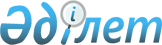 "Зырян ауданының 2009 жылға арналған бюджеті туралы" 2008 жылғы 25 желтоқсандағы № 15/3-IV шешіміне өзгертулер енгізу туралы
					
			Күшін жойған
			
			
		
					Шығыс Қазақстан облысы Зырян ауданы мәслихатының 2009 жылғы 25 қарашадағы N 24/2-IV шешімі. Шығыс Қазақстан облысы Әділет департаментінің Зырян аудандық әділет басқармасында 2009 жылғы 30 қарашада N 5-12-96 тіркелді. Қабылданған мерзімінің бітуіне байланысты күші жойылды - Зырян аудандық мәслихатының 2010 жылғы 16 наурыздағы № 02-05-81 хаты      Ескерту. Қабылданған мерзімінің бітуіне байланысты күші жойылды - (Зырян аудандық мәслихатының 2010.03.16 № 02-05-81 хаты).

      Қазақстан Республикасы бюджет кодексінің 108 бабының 4 тармағына, «Қазақстан Республикасында жергілікті басқару және өзін-өзі басқару туралы» Қазақстан Республикасы Заңының 1) тармақшысы 1 тармақтын 6 бабына сәйкес, «2009 жылға арналған облыстық бюджет туралы» 2008 жылғы 19 желтоқсандағы № 10-129-IV шешіміне өзгерістер мен толықтырулар енгізу туралы» облыстық мәслихатының 2009 жылғы 21 қарашадағы № 16/218-IV шешіміне (2009 жылғы 26 қарашандағы № 2520 нормативтік құқықтық актілерді мемлекеттік тіркеу Реестрінде тіркелген) Зырян ауданының мәслихаты ШЕШТІ:



      1. «Зырян ауданының 2009 жылға арналған бюджеті туралы» 2008 жылғы 25 желтоқсандағы № 15/3-IV шешіміне (нормативтік құқықтық актілердің мемлекеттік тіркеу тізілімінде тіркелген № 5-12-74, «День за днем» газетінің 2009 жылғы 8 қаңтарындағы № 1 жарияланған), «2009 жылға арналған Зырян ауданының бюджеті туралы» 2008 жылғы 25 желтоқсандағы № 15/3-IV шешіміне өзгертулер енгізу туралы» 2009 жылғы 19 ақпандағы № 17/4-IV шешіміне енгізілген өзгертулерге (нормативтік құқықтық актілердің мемлекеттік тіркеу тізілімінде тіркелген № 5-12-77, «День за днем» газетінің 2009 жылдың 12 наурызындағы № 10 жарияланған), «Зырян ауданының 2009 жылға арналған бюджеті туралы» 2008 жылғы 25 желтоқсандағы № 15/3-IV шешіміне өзгертулер енгізу туралы» 2009 жылғы 23 сәуірдегі № 19/5-ІV шешіміне (нормативтік құқықтық актілердің мемлекеттік тіркеу тізілімінде тіркелген № 5-12-81, «День за днем» газетінің 2009 жылғы 7 мамырдағы № 18 жарияланған), «Зырян ауданының 2009 жылға арналған бюджеті туралы» 2008 жылғы 25 желтоқсандағы № 15/3-IV шешіміне (нормативтік құқықтық актілердің мемлекеттік тіркеу тізілімінде тіркелген № 5-12-93, «Заря Востока» газетінің 2009 жылғы 20 тамызындағы № 34 жарияланған) келесі өзгерістер енгізілсін; 2009 жылғы 23 қазандағы № 23/5-IV шешіміне (нормативтік құқықтық актілердің мемлекеттік тіркеу тізілімінде тіркелген № 5-12-95, «Заря Востока» газетінің 2009 жылғы 3 желтоқсандағы № 49 жарияланған) келесі өзгертулер енгізілсін:



      1) 1 тармақ келесі редакцияда жазылсын:

      «1. 2009 жылға арналған аудан бюджет 1 қосымшаға сәйкес келесі көлемдерде бекітілсін:

      кірістер – 2799903,7 мың теңге, соның ішінде:

      салықтық түсімдер – 1 613 886 мың теңге;

      салықтық емес түсімдер 11 724 мың теңге;

      негізгі капиталды сатудан түсетін түсімдер – 23022 мың теңге;

      трансферттердің түсімдері - 1151271,7 мың теңге;

      шығындар - 2817468,4 мың теңге;

      бюджет тапшылығы (профицит) -17564,7 мың теңге;

      тапшылықты қаржыландыру - 17564,7 мың теңге.»;



      2) осы шешімнің 1 қосымшасына сәйкес 1 қосымшаға өзгертулер енгізілсін:

      Кірістер бойынша:

      «2811089» сандары «2799903,7» сандарымен ауыстырылсын;

      «1162457» сандары «1151271,7» сандарымен ауыстырылсын;

      «1162457» сандары «1151271,7» сандарымен ауыстырылсын;

      «1162457» сандары «1151271,7» сандарымен ауыстырылсын;

      «397247» сандары «393422,7» сандарымен ауыстырылсын;

      «140308» сандары «132947» сандарымен ауыстырылсын;

      Шығындар бойынша:

      «2828653,7» сандары «2817468,4» сандарымен ауыстырылсын;

      «Білім» 4 функционалдық тобы бойынша:

      «1497333,4» сандары «1495881,2» сандарымен ауыстырылсын;

      «1309187» сандары «1307734,8» сандарымен ауыстырылсын;

      «1245224» сандары «1244372,8» сандарымен ауыстырылсын;

      «1245224» сандары «1244372,8» сандарымен ауыстырылсын;

      «13036» сандары «12435» сандарымен ауыстырылсын;

      «Тұрғын үй-коммуналдық шаруашылығы» 7 функционалдық тобы бойынша: 

      «351321,4» сандары «343876,4» сандарымен ауыстырылсын;

      «297018,4» сандары «289573,4» сандарымен ауыстырылсын;

      «143004» сандары «142920» сандарымен ауыстырылсын;

      «137986» сандары «137902» сандарымен ауыстырылсын;

      «117680» сандары «117596» сандарымен ауыстырылсын;

      «140308» сандары «132947» сандарымен ауыстырылсын;

      «140308» сандары «132947» сандарымен ауыстырылсын;

      «140308» сандары «132947» сандарымен ауыстырылсын;

      «Ауыл, су, орман, балық шаруашылығы, ерекше қорғалатын табиғат аумақтары, қоршаған ортаны және жануарлар әлемін қорғау, жер қатынастары» 10 функционалдық тобы бойынша:

      «72163,6» сандары «69875,5» сандарымен ауыстырылсын;

      «15155» сандары «12866,9» сандарымен ауыстырылсын;

      «3653» сандары «1364,9» сандарымен ауыстырылсын;

      «3653» сандары «1364,9» сандарымен ауыстырылсын;



      3) 9-1 тарамаққа келесі өзгертулер енгізілсін:

      бірінші абзацтағы «472376» сандары «461190,7» сандарымен ауыстырылсын;

      1 тармақта:

      «332068» сандары «328243,7» сандарымен ауыстырылсын;

      2 тармақшаға келесі өзгертулер енгізілсін:

      бірінші абзацтағы «26771» сандары «25318,8» сандарымен ауыстырылсын;

      екінші абзацтағы «8194» сандары «7620» сандарымен ауыстырылсын;

      үшінші абзацтағы «5541» сандары «5263,8» сандарымен ауыстырылсын;

      төртінші абзацтағы «13036» сандары «12435» сандарымен ауыстырылсын;

      4 тармақшаға келесі өзгертулер енгізілсін:

      бірінші абзацтағы «3653» сандары «1364,9» сандарымен ауыстырылсын;

      екінші абзацтағы «2762» сандары «1364,9» сандарымен ауыстырылсын;

      үшінші абзацтағы «89,1» сандары «0» санымен ауыстырылсын;

      төртінші абзацтағы «534,6» сандары «0» санымен ауыстырылсын;

      бесінші абзацтағы «267,3» сандары «0» санымен ауыстырылсын;



      4) 2 тармақ келесі редакцияда жазылсын:

      «Сумен жабдықтау жүйесін дамытуға республикалық бюджеттен берілетін қаражаттан дамытуға нысаналы трансферттер 132947 мың теңге сомасында, соның ішінде:

      Шығыс қазақстан облысының Зырян ауданындағы Октябрьский кентіндегі су арнасын қалыптастыруға республикалық бюджеттен берілетін қаражат 132947 мың теңге сомасында белгіленді.».



      2. Осы шешім 2009 жылдың 1 қаңтарынан бастап қолданысқа енгізіледі.      Сессия төрағасы                      В. ИВЕНКО

       Зырян аудандық

      мәслихатының хатшысы                 Г. ДЕНИСОВА      

 
					© 2012. Қазақстан Республикасы Әділет министрлігінің «Қазақстан Республикасының Заңнама және құқықтық ақпарат институты» ШЖҚ РМК
				